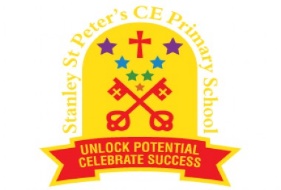 JOB ADVERTISEMENT Stanley St Peter's Church of England Primary School is looking to recruit an EYFS nursery teacher from May 2023 to at least the end of the academic year (and potentially beyond). The candidate will be creative and inspiring and will have a positive impact on the learning and well-being of our pupils. The school is part of a strong, nurturing community and we take pride in the positive ethos that permeates all aspects of our school.This post is not suitable for ECTs.If you have a passion for motivating and nurturing young learners we would love to hear from you.  You will need to be a creative & inspiring EYFS nursery teacher who:Makes learning fun and engaging, whilst maintaining a true EYFS ethos, placing the children’s safety and happiness at the forefront of their workHas a track record of raising achievement Demonstrates initiative and can enthuse and lead others by setting a positive exampleIs an excellent, engaging communicator who will develop strong relationships with children, parents and the wider community  Is willing to take on at least one area of curriculum leadership and to be involved as necessary in the wider school developmentHas experience of accurate EYFS profile and moderationPreferably has experience in Read Write Inc In return, we will offer: Enthusiastic, creative and respectful children  A well-resourced EYFS environment and A close-knit, supportive and friendly school communityIn accordance with the Childcare (Disqualification) Regulations 2009, if you are shortlisted for this post you will be required to declare that you are not Disqualified (or Disqualified by Association) from working within this setting. The successful applicant will be required to complete a Disclosure Application Form and to provide criminal conviction information.For further information please visit: www.wakefield.gov.uk. Alternatively, you can contact the Recruitment Line on 0345 8506506 (typetalk calls welcome) or email jobs@wakefield.gov.uk.Completed application forms should be returned to the Headteacher, Stanley St. Peter’s CE (VC) Primary & Nursery School, Lake Lock Road, Stanley, WAKEFIELD WF3 4HS or emailed to: office@stanleystpeters.co.uk by no later than 12 noon on Friday 17th February 2023.Closing date: Friday 17th February 2023Interview date: Wednesday 22nd February 2023 Wakefield Council is wholly committed to ensuring children and young people are fully supported and safe.  We are dedicated to the safeguarding of all children and young people whilst promoting their welfare and expect all staff and volunteers to share this responsibility.  Media:	Website onlyInsertion Date(s):   As soon as possibleAgresso expenditure code:       R1130  3015Media:	Website onlyInsertion Date(s):   As soon as possibleAgresso expenditure code:       R1130  3015